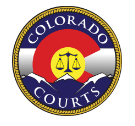 Colorado Judicial Branch - LivestreamIf you wish to observe Court proceedings, please use this website.https://live.coloradojudicial.gov/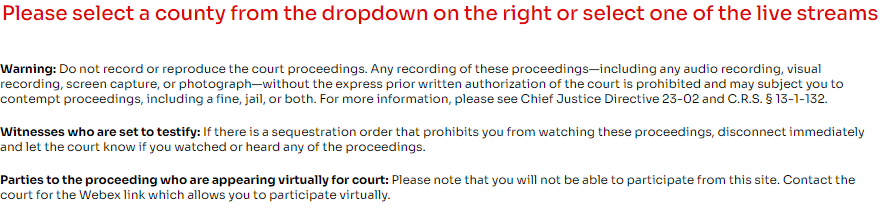 